Website : www.gecsheikhpura.org.in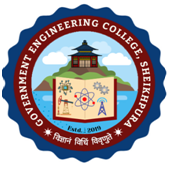 DECLARATION BY THE CANDIDATE I --------------------------------------------------------------------------- Roll No. -------------------------------------------------------------------- do hereby Solemnly declare that I will not get involved any type of ragging or any Indiscipline activity in/ outside the campus during my college tenure. If I am found guilty in such type of illegal act the college authority has the power to take any disciplinary action against me including cancellation of my admission. Signature of the candidate 						                  Signature                             (Registrar/Principal/Admission In-charge)Place :-Date :-Phone :-DECLARATION BY THE PARENTS/GUARDIANI ------------------------------------------------------------------------------      take the responsibility that my ward ----------------------------------------------------------  will abide by the declaration made by him/her. Failure to this, college authority has full right to take any disciplinary action against him/her.Signature of the Parents/Guardian			              	         Signature Place :-                                                                                        (Registrar/Principal/Admission In-charge)Date :-Phone:-